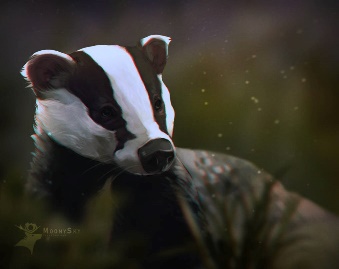 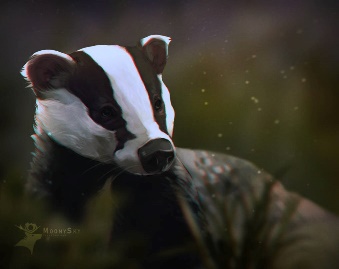 Badgers Weekly Blog 14th to 18th November 2022                                         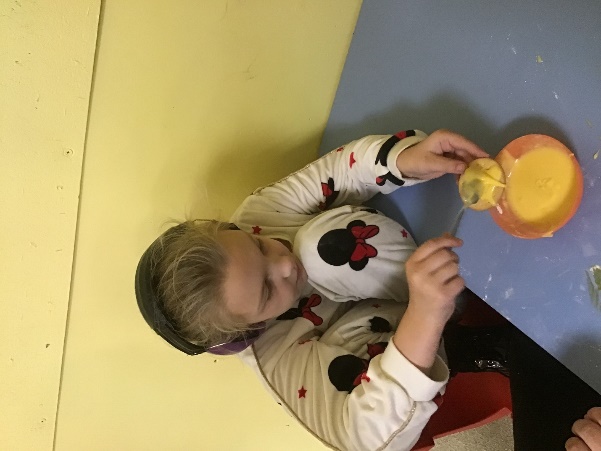 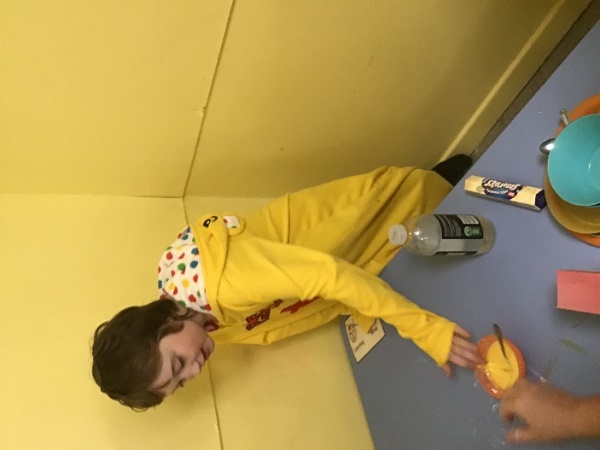 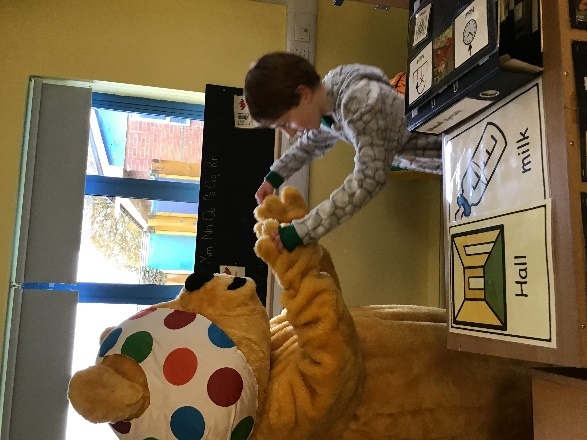 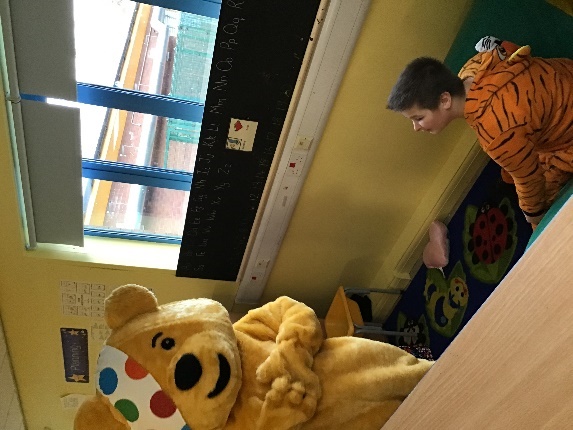 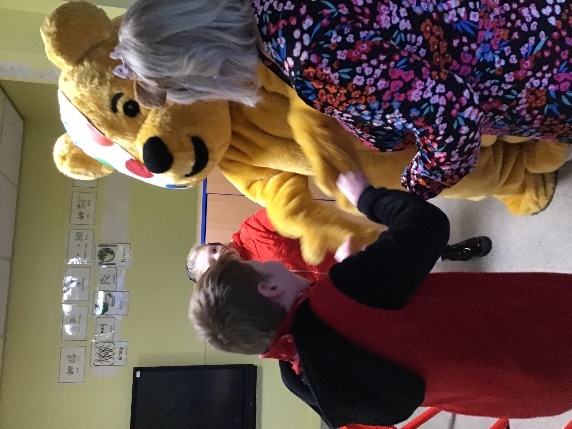 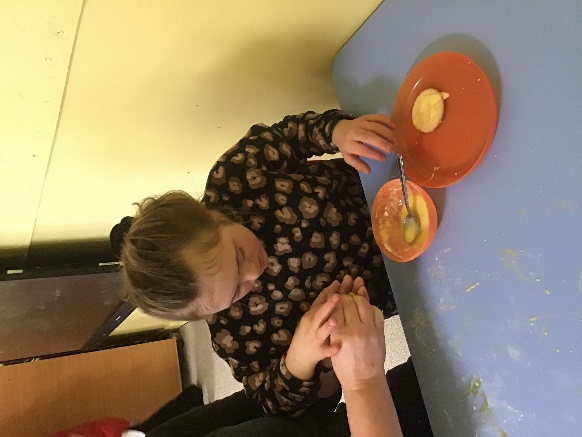 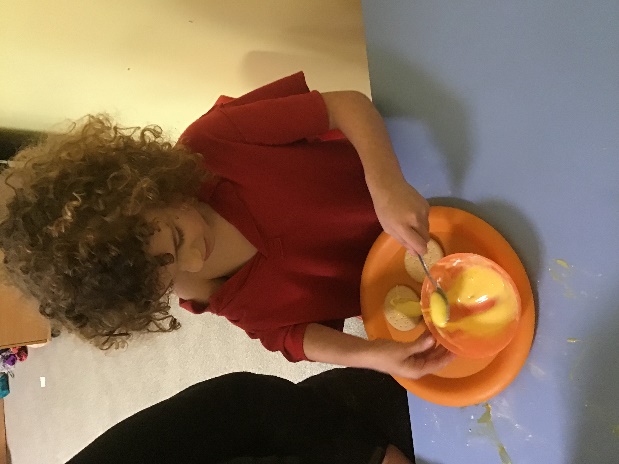 MondayToday we worked hard on communication using PECS making choices, did some number work and read.TuesdayOn Tuesday, we worked on number and had fun with a messy Attention Autism! We did some choosing and communicating with PECS, read and explored sensory materials.WednesdayToday some of us went swimming and the others enjoyed lots of physical activities outside with the soft play, trampoline, bikes and scooters. In the afternoon we did messy play and dough disco.ThursdayToday we did printing shapes with potatoes, read our books, practiced for our Christmas concert and worked on communication.FridayToday we mixed yellow icing and decorated biscuits, we also enjoyed a visit from Pudsey Bear and had choice in the afternoon.Things to rememberSwimming kits for Wednesday mornings.